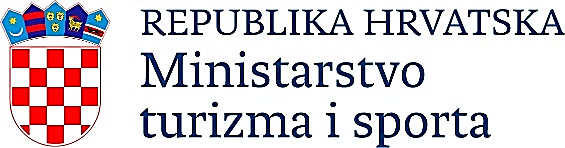 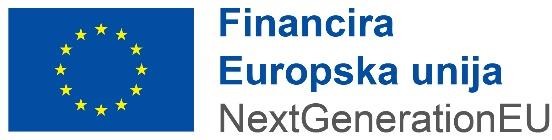 POZIV NA DOSTAVU PROJEKTNIH PRIJEDLOGA „Regionalna diversifikacija i specijalizacija hrvatskog turizma kroz ulaganja u razvoj turističkih proizvoda visoke dodane vrijednosti“(Referentni broj: NPOO.C1.6. R1-I1)OBRAZAC 11.IZJAVA PRIJAVITELJA/PARTNERA ZA PROJEKTE ZDRAVSTVENIH USTANOVAJa, ________________________________________________________________________,< umetnuti ime i prezime, adresu, OIB >kao osoba ovlaštena za zastupanje prijavitelja/partnera, pod materijalnom i kaznenom odgovornošću izjavljujem:da projektni prijedlog zdravstvenih ustanova koje pružaju usluge u zdravstvenom turizmu, koji sadrži ulaganja u  ugostiteljski objekt za smještaj, _____naziv projektnog prijedloga__, predanog u sklopu Poziva na dostavu projektnih prijedloga „Regionalna diversifikacija i specijalizacija hrvatskog turizma kroz ulaganja u razvoj turističkih proizvoda visoke dodane vrijednosti“ (referentni broj: C1.6-R1-I1) ima obavezni sadržaj ugostiteljskog objekta za smještaj u korisnoj površini objekta veći od 50% u odnosu na neobavezni sadržaj ugostiteljskog objekta za smještaj koji se odnosi na pružanje zdravstvenih usluga, sukladno Pravilniku o razvrstavanju, kategorizaciji i posebnim standardima ugostiteljskih objekata iz skupine Hoteli (NN 56/16, 120/19).Potvrđujem da su navedeni podaci u ovoj Izjavi istiniti te istu ovjeravam pečatom i svojim vlastoručnim potpisom.Naziv projektnog prijedloga:Prijavitelj:Partner: